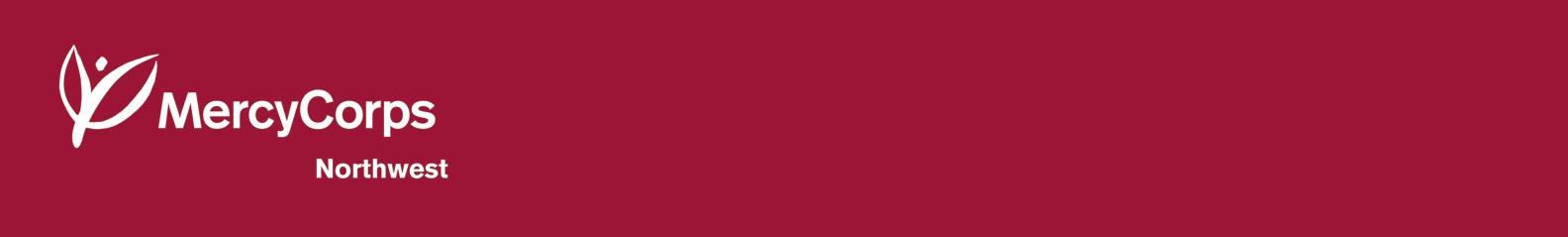 Business Plan ChecklistFormatCover sheet with complete contact info (name, address, phone, website, email) and current datePage numbers are includedTyped, not handwrittenSub-headings (notes for writer) have been removed with the extra spaces removed from Foundations formatIdeally written in third person throughoutFuture activities have specific dates for when they will happen (i.e. registering as an LLC, start using QuickBooks, etc.)NotesPurchase list must include items that support the business in achieving a gross profitItems need to be business assets – equipment, furniture, etc., and not overhead expenses, supplies, inventory, etc. Do not underestimate expenses or overestimate revenuePurchases need to be reasonable for the business model Business plans should not include a credit report.SWOT—strengths/weaknesses are internal, opportunities/threats are external to the business ChartsPersonal cash flow for 12 monthsBusiness P&L and cash flow for 12 monthsFixed and variable cost break-down for one month with variable cost per unitBreak-even point (number of units or by dollar amount)Purchase list with cost and source of each item  Sources of statistics – list specific sitesList of products or services, with pricesSWOT (see SWOT note)LegalLegal structure of businessBusiness license number and date of expiration/renewalOccupational license number with date of expiration/renewalInsurance (type and amount of coverage and company/agent)PromotionTarget market specifics (demographics) - age, gender, geographic location, income level, nicheAdvertising (list the newspapers, websites, etc. and cost for each)